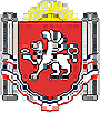 РЕСПУБЛИКА КРЫМРАЗДОЛЬНЕНСКИЙ РАЙОНБОТАНИЧЕСКИЙ СЕЛЬСКИЙ СОВЕТВнеочередное 81- е заседание  1 созываРЕШЕНИЕ27 мая 2018 г.                                    с.Ботаническое                                   № 48 «Об отмене решения 28-го заседания 1 созыва Ботанического сельского совета Раздольненского района Республики Крым от 23.11.2015г. № 249 «Об утверждении Административного регламента по предоставлению муниципальной услуги Предоставление копий муниципальных правовых актов органов местного самоуправления Ботанического сельского поселения»В соответствии с Федеральным законом от 06.10.2003 № 131-ФЗ «Об общих принципах организации местного самоуправления в Российской Федерации»,Уставом Ботанического сельского поселения Раздольненского района Республики Крым, Ботанический сельский совет, РЕШИЛ:1. Отменить решение 28-го заседания 1 созыва Ботанического сельского совета Раздольненского района Республики Крым от 23.11.2015 г. № 249 «Об утверждении Административного регламента по предоставлению муниципальной услуги «Предоставление копий муниципальных правовых актов органов местного самоуправления Ботанического сельского поселения»2. Настоящее решение вступает в силу с момента его официального обнародования.Председатель Ботанического сельского совета-глава администрации Ботанического сельского   поселения 	            	           М. А. Власевская